?АРАР				       	                                  ПОСТАНОВЛЕНИЕ          «21» июнь  2016 й. 		              № 43                                       от «21» июня  2016 г. О внесении изменений в постановление Администрации сельского поселения Ростовский  сельсовет муниципального района Мечетлинский район Республики Башкортостан №28  от 17 июня 2015 года «О порядке администрирования доходов бюджета сельского поселения Ростовский   сельсовет муниципального района Мечетлинский район Республики Башкортостан В целях своевременного зачисления в местный бюджет поступлений по урегулированию расчетов между бюджетами бюджетной системы Российской Федерации:постановляю:   1. Дополнить правовой акт следующими кодами бюджетной классификации:       791 2 07 05030 10 6100 180 «Прочие безвозмездные поступления в бюджеты сельских поселений (прочие поступления»;       791 2 07 05030 10 6200 180 «Прочие безвозмездные поступления в бюджеты сельских поселений (поступления в бюджеты поселений от физических лиц на финансовое обеспечение реализации проектов развития общественной инфраструктуры, основанных на местных инициативах)»;       791  2  07  0503  10  6300  180  «Прочие безвозмездные поступления в бюджеты сельских поселений (поступления в бюджеты поселений от юридических лиц на финансовое обеспечение реализации проектов развития общественной инфраструктуры, основанных на местных инициативах)».               2. Контроль за исполнением настоящего постановления оставляю за собой.3. Настоящее постановление вступает в силу со дня подписания.Глава сельского поселения                                                                                       Ф.В.АхметшинБАШКОРТОСТАН  РЕСПУБЛИКА№ЫМ»СЕТЛЕ  РАЙОНЫМУНИЦИПАЛЬ  РАЙОНЫ*РОСТОВ  АУЫЛ  БИЛ»М»3         ХАКИМИ»ТЕ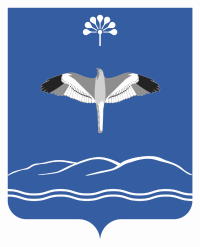         АДМИНИСТРАЦИЯСЕЛЬСКОГО   ПОСЕЛЕНИЯРОСТОВСКИЙ  СЕЛЬСОВЕТМУНИЦИПАЛЬНОГО   РАЙОНАМЕЧЕТЛИНСКИЙ РАЙОНРЕСПУБЛИКИ БАШКОРТОСТАНСовет урамы,83. Тел2ш ауылы, 452561тел/факс 2-76-19;2-76-89; E-mail: razilyanugmanova@mail.ruул. Советская, 83.д.Теляшево, 452561тел/факс 2-76-19;2-76-89; E-mail: razilyanugmanova@mail.ru